Администрация городского округа ТольяттиДепартамент образованияМуниципальное бюджетное образовательное учреждение дополнительного образования «Гуманитарный центр интеллектуального развития» городского округа ТольяттиКраткосрочная дополнительная общеобразовательная программа
летнего бизнес-интенсива
«ШкИБ: от идеи до внедрения»Направленность социально-гуманитарнаяВозраст детей – 14-17 летСрок реализации – 1 неделяРазработчик:Гусельникова Ирина Викторовна,педагог дополнительного образования;Методическое сопровождение:Савина Наталия Александровна, старший методистТольятти2024Паспорт дополнительной общеобразовательной программыОГЛАВЛЕНИЕПОЯСНИТЕЛЬНАЯ ЗАПИСКАВведениеДополнительная общеобразовательная общеразвивающая программа летнего бизнес-интенсива «ШкИБ: от идеи до внедрения» является неотъемлемой частью образовательной программы муниципального бюджетного образовательного учреждения дополнительного образования «Гуманитарный центр интеллектуального развития» г.о. Тольятти и дает и дает возможность организовать познавательный досуг в летний период для каждого ребенка. Программа направлена на знакомство подростков с современным направлением - школьное инициативное бюджетирование (ШкИБ), которое позволит обучающимся узнать о возможностях участия в формировании комфортной среды для жизни, обучить бюджетной грамотности, получить опыт гражданского участия и научить социальной ответственности. Программа рассчитана на детей в возрасте 14-17 лет предназначена для реализации в летний период. По своему функциональному назначению программа является общеразвивающей, поскольку она обеспечивает удовлетворение потребностей обучающихся в интеллектуальном, нравственном совершенствовании, в организации их свободного времени.Программа имеет социально-гуманитарную направленность.Актуальность программы обоснована тем, что она решает одну из главных проблем - занятость детей в каникулярное время, а также в заинтересованности государства повышения уровня потребительской культуры, развитию функциональной грамотности, с необходимостью формирования у обучающихся  навыков самореализации.Молодое поколение стремится самореализоваться, хочет менять окружение и среду под свои потребности, ценности и представления о комфорте. К сожалению, возможностей для такой самореализации мало. Образовательные пространства для школьников создаются взрослыми без учета мнений молодого поколения. Особенно сильно это проявляется в небольших городах, что приводит к оттоку молодежи в крупные города, где больше шансов самореализоваться. Молодёжное, школьное инициативное бюджетирование (ИБ) позволяет решить эту проблему за счет создания возможностей и условий для участия в местном самоуправлении, управлении бюджетом территорий. Популяризация школьного ИБ через профильную смену позволит обучающимся узнать о возможностях участия в формировании комфортной среды для жизни, обучить бюджетной грамотности, получить опыт гражданского участия и научить социальной ответственности.Для этого необходимы образовательные программы дополнительного образования для старшеклассников и молодежи, направленные на развитие ключевых навыков и компетенций активного гражданина своей страны и разработку проектов по преобразованию школьной инфраструктуры.Программа представляет собой краткосрочный интенсивный курс по развитию финансовой, бюджетной и других аспектов функциональной грамотности. Ребята смогут глубже узнать и раскрыть свои способности, создать свои проекты по улучшению школьной среды и выступить в роли не потребителя, а созидателя образовательного пространства.Педагогическая целесообразность программы заключается в том, что содержание программы, используемые технологии, формы и методы обучения создают и обеспечивают необходимые условия для личностного развития обучающихся и позволяют развить практические навыки функциональной грамотности и проектирования.Новизной дополнительной образовательной программы «ШкИБ: от идеи до внедрения» является то, что при ее реализации используются различные активные формы обучения: деловые игры, тренинги, практические работы, разработка и визуализация проектов, решение задач, создание рекламы, публичные презентации и др., которые позволят сформировать те компетенции, которые помогут обучающимся разрабатывать проекты и реализовать их. Отличительной особенностью программы является то, что она базируется на системно-деятельностном подходе к обучению, который обеспечивает активную учебно-познавательную позицию обучающихся. У них формируются не только базовые знания в финансовой, бюджетной сферах, но также необходимые умения, компетенции, личные характеристики и установки.Цель и задачи программыЦель программы – создание образовательного пространства для удовлетворения потребностей в активном отдыхе, в приобретении теоретических знаний и практических навыков в области финансовой, бюджетной и других аспектов функциональной грамотности,способствующих самореализации и социализации обучающихся.Задачи программы: Обучающие:формировать мотивацию на получение образования в области бюджетного инициатирования;формировать первичные представления о бизнесе, предпринимательской деятельности, бизнес-планировании, маркетинге, менеджменте;повысить уровень экономической, финансовой, бюджетной и других аспектов функциональной грамотности;формировать навыки по осуществлению экономических бизнес-расчетов и составлению проектных смет;формировать функциональную экономическую грамотность, позволяющую анализировать проблемы и происходящие изменения в сфере экономики и предпринимательства, вырабатывать на этой основе аргументированные суждения, умения оценивать возможные последствия принимаемых решений;формировать умение логически рассуждать, кратко, четко, исчерпывающе излагать свои мысли;сформировать представления о видах, формах и способах осуществления предпринимательской деятельности;Развивающие:8) развивать коммуникативные умения, умения самопрезентации и самоменеджмента;9) развивать умения получать экономическую информацию и критически осмысливать её, анализировать, систематизировать полученные данные;10) развивать комплексные умения и навыки, способы индивидуального действия организатора собственного дела с учётом требования рынка.Воспитательные:11) способствовать воспитанию личностных качеств (умение работать в сотрудничестве с другими, коммуникабельность, уважение к себе и другим, личная и взаимная ответственность);12) воспитывать уважение к труду;13) способствовать вовлечению участников смены в культурные практики гражданского участия, в преобразование окружающей действительности, активное и ответственное использование для этого имеющихся финансово-экономических ресурсов.Основные  характеристики образовательного процессаВозраст детей, участвующих в реализации программы  - 14-17 лет.Условия набора детей в объединение. Принцип набора в объединение свободный. Принимаются все желающие дети данного возраста без конкурсного отбора.Характеристика учебных групп по возрастному принципу: группы формируются как разновозрастные. Категория детей, для которых предназначена программа: участником летней профильной смены может быть любой ребенок с любыми образовательными возможностями, в том числе одаренные дети и дети с ограниченными возможностями здоровья, но с сохраненным интеллектом.Форма обучения очная.Срок реализации программы - 1 неделя.Количество обучающихся в группе с учетом СанПиН – 15-20 человек.Уровень освоения содержания программы ознакомительный, что предполагает использование и реализацию общедоступных и универсальных форм организации материала и минимальную сложность предлагаемого для освоения содержания программы.Вид программы по способам организации содержания: предметная.Взаимодействие данной программы с другими программами МБОУ ДО ГЦИР. Краткосрочная программа «ШкИБ: от идеи до внедрения» служит для рекламы и пропедевтики дополнительной программы «Курс на бизнес», для участия в проекте «Школьное инициативное бюджетирование». У обучающихся формируется интерес к  проектной деятельности по преобразованию школьной инфраструктуры и мотивация изучать  это  более углубленно.Режим занятий: четыре раза в неделю по 3 учебных часа. В соответствии с СанПиН 2.4.3648-20 длительность одного учебного часа для детей школьного возраста – 40 минут.Продолжительность образовательного процесса: количество учебных недель – 1. Начало занятий 1 смены: 03 июня, завершение – 06 июня; 2 смены – с 10 по 14 июня. Объем учебных часов по программе – 12.Отбор и структурирование содержания, направления и 
этапы образовательной программыПрограмма включает в себя четыре  темы, отображающие  процесс создания проектов по изменению школьного пространства. В течение профильной смены организуются творческая работа детей, а также мастер-классы, деловые игры. Изучение содержания программы осуществляется в разнообразных формах: •	коллективных (всем составом объединения): планирование деятельности и подведение итогов, обсуждение теоретических вопросов по бизнес-планированию.•	групповых:  деловые и настольные  игры, проектная работа, практические занятия;•	индивидуальных:  выполнение творческих заданий. Ожидаемые результаты освоения программыПо завершению обучения по краткосрочной программе «ШкИБ: от идеи до внедрения» у обучающегося должны быть сформированы следующие знания и умения, учебные действия и  личностные качества.1. Предметные результатыОбучающиеся будут иметь представление:об основах проектной деятельности;о содержании, формах проектной деятельности, потребностях человека, школьного сообщества, путях их удовлетворения, расходах, себестоимости работ, конкуренции;о школьном инициативном бюджетировании;Обучающиеся будут уметь:владеть базовыми экономическими понятиями;составлять смету проекта и проектную заявку;владеть приёмами анализа научно-познавательных и учебных текстов с использованием экономических понятий;оценивать и аргументировать собственную точку зрения по социально-экономическим проблемам;проявлять готовность учиться на основе заинтересованности в реализации собственных проектных инициатив улучшения условий обучения;использовать технологии создания собственного проекта, определять наиболее актуальные направления преобразования городской и школьной инфраструктуры, составлять и презентовать проект.2. Метапредметные результатыОбучающийся будет:использовать приемы наблюдения, сравнения, анализа и синтеза при изучении школьного и городского простаранстра;совместно договариваться о правилах общения и поведения в группе и следовать им;выполнять различные роли в группе, сотрудничать в совместном решении задачи;планировать собственный рабочий проект, который потенциально может быть реализован;пользоваться мультимедийными ресурсами и компьютерными технологиями для обработки, передачи, систематизации информации, презентациями результатов познавательной и практической деятельности;владеть основными видами публичных выступлений (высказывания, монолог, дискуссия, полемика), следование этическим нормам и правилам ведения диалога (диспута).3. Личностные результаты Обучающийся будет:демонстрировать интерес к занятиям и стремление к проектной деятельности;работать в сотрудничестве с другими, отвечать за свои решения;вести конструктивные переговоры и отстаивать свою позицию;занимать активную позицию и достигать своих целей;самостоятельно осуществлять проекты, применять навыки устной презентации;проявлять отзывчивость, сопереживание в общении с одногруппниками и педагогами.Педагогический мониторинг результатов образовательного процессаПедагогический мониторинг освоения программы включает следующие компоненты.Входной контроль осуществляется на первом занятии в форме теста «Моя финансовая грамотность».Оперативный контроль осуществляется на каждом учебном занятии с целью отслеживания освоения текущего материала, коррекции практических умений.Итоговый контроль проводится на последнем занятии смены в форме презентации проекта.Подведение итогов реализации программы проводится в форме  презентации проектов по изменению школьного пространства по таймлайну.УЧЕБНО-ТЕМАТИЧЕСКИЙ ПЛАН ПРОГРАММЫСОДЕРЖАНИЕ ПРОГРАММЫТема 1. Вводное занятие. Презентация курса.  Инициативное бюджетирование. Теория. Инструктаж по технике безопасности. Презентация курса. Инициативное бюджетирование. Экономическая культура. Успешный человек - кто это.Практика. Знакомство с группой. Игры на знакомство и коммуникацию. Тренинг «Мы - команда». Входная диагностика.   Тест «Моя финансовая грамотность».Тема 2. Генерация идей по изменению школьной среды. Деловая игра «ШкИБ-кемп». Теория. Исследование школьной среды. Практика. Деловая игра «ШкИБ-кемп». Выдвижение идей «как может быть по другому». Формирование проектных групп. Агитация за идеи. Визуализация идей. Ярмарка идей.Тема 3. Подготовка успешного проекта. Мастер-класс «Как составить проектную заявку».Теория. Успешный проект: требования, критерии. Методика составления проектной заявки и сметы проекта. Навыки успешной презентации. Практика. Разбор кейсов. Работа в группах по составлению проекта и его визуализации.  Подготовка проектных заявок и смет.Тема 4. Защита проектов. Подведение итогов смены.Теория. Как победить в конкурсе проектов инициативного бюджетирования.Практика. Подготовка проектов. Знакомство с критериями. Презентация. Публичное выступление. Собрание, голосование. Подведение итогов программы.  Рекомендации по проектам.ОРГАНИЗАЦИОННО-ПЕДАГОГИЧЕСКИЕ УСЛОВИЯ 
РЕАЛИЗАЦИИ ПРОГРАММЫКадровое обеспечениеРеализовывать программу может педагог, имеющий высшее педагогическое образование, обладающий достаточными знаниями в области экономики, финансовой грамотности и проектирования, опытом практической работы с подростками.Методическое обеспечение1. Педагогические технологии, методы, приемы иформы организации образовательного процессаОдним из непременных условий успешной реализации программы является разнообразие форм и видов работы, которые способствуют развитию творческих возможностей обучающихся. На занятиях по программе применяются следующие методы и приемы обучения и воспитания: игры, стимулирующие инициативу и активность детей; моральное поощрение инициативы и творчества; сочетание индивидуальных, групповых и коллективных форм деятельности; упражнения и творческие задания;кейсы, деловые игры;регулирование активности и отдыха.2. Учебно-методические материалы для педагога и обучающихся:Информационное обеспечение1. Литература для обучающихся:Концепция школьного инициативного бюджетирования (ШкИБ) ФГБУ «НИФИ Минфина России». [Электронный ресурс]. https://www.nifi.ru/images/ConceptShkIB.pdf ШкИБ: школьное инициативное бюджетирование. Сборник статей и материалов / НИФИ Минфина России; Благотворительный фонд «Вклад в будущее»; под общ. ред. В.В. Вагина. – О-Краткое: Киров, 2023. – 188 с.2. Литература для педагогаВагин В.В., Шаповалова Н.А. Состояние инициативного бюджетирования в Российской Федерации: новые тренды и возможности развития // Научно-исследовательский финансовый институт. Финансовый журнал. 2018. № 1 (41). С. 110–122;Голубицкий А.В. «Школа будущего» в поселке Большое Исаково Калининградской области. [Электронный ресурс]. URL: https://award. head-liner.ru/nominations/science/2852/;Концепция школьного инициативного бюджетирования (ШкИБ) ФГБУ «НИФИ Минфина России». [Электронный ресурс]. https://www.nifi.ru/images/ConceptShkIB.pdf;Концепция Национальной программы повышения уровня финансовой грамотности населения Российской Федерации. [Электронный ресурс]. – URL: http://www.misbfm.ru/node/11143;Куприянов Б.В. «Особенности практики школьного инициативного бюджетирования в организациях детей и их оздоровления (на правах проекта)». [Электронный ресурс]. https://bud/medialibrary/8c2/8c2f6c68d73ba779e3b5b18306b1e86f.pdf;Проекты: Школьное и молодежные проекты инициативного бюджетирования. [Электронный ресурс]. https://budget4me.ru/projects/?year=2020&type=youth/;Русина А.С., Турыгин А.А. Формирование электоральной грамотности школьников: на уроках и во внеурочной деятельности: учебно-методическое пособие. - Кострома: Авантитул, 2019;Школьное инициативное бюджетирование. [Электронный ресурс]. https://www.gimnyagan.ru/p198aa1.html;Школьное инициативное бюджетирование в общеобразовательных организациях Российской Федерации: учебно-методическое пособие / В.В. Вагин, Н.М. Филиппова, М.В. Кураколов, Б.В. Куприянов - М. : Издательство ООО «Сам Полиграфист», 2021. - 52 с.;Школьное партисипаторное бюджетирование. [Электронный ресурс]. - https://longyugan.yanaoschool.ru/?section_id=30 ;3. Используемые интернет-ресурсы:Материально-техническое обеспечение программы1) Для реализации программы необходим учебный кабинет, удовлетворяющий санитарно – гигиеническим требованиям, для занятий группы 15 – 20 человек (парты, стулья, доска, шкаф для УМК, рабочие столы для практической работы, шкафы для хранения материалов, инструментов, инвентаря и оборудования). Комната для занятий должна быть хорошо освещена (естественным и электрическим светом). 2) Для реализации программы необходимо следующее оборудование:2.1. Программное обеспечение;2.2. Компьютер с выделенным каналом выхода  в Интернет или ноутбук;2.3. Мультимедийная проекционная установка или интерактивная доска;2.4. МФУ (принтер черно-белый, цветной; сканер, ксерокс);2.5. Колонки;2.6. Цифровой фотоаппарат.3) Для реализации программы необходимы канцелярские принадлежности: ручки, карандаши, маркеры, корректоры; блокноты, тетради; бумага разных видов (ксероксная, цветная, картон, ватман и т.д.)  и формата (А3, А4); клей, ножницы, степлеры; файлы, папки, канцелярский нож.СПИСОК ЛИТЕРАТУРЫ,использованной при составлении программыКонцепция развития дополнительного образования детей. Распоряжение Правительства Российской Федерации от 31 марта 2022 г. № 678-р. [Электронный ресурс] / Интернет-портал «Правительство Российской Федерации» – Режим доступа : http://static.government.ru/media/files/3fIgkklAJ2ENBbCFVEkA3cTOsiypicBo.pdf Летний оздоровительный лагерь: нормативно-правовая база (планирование, программа работы, должностные инструкции, обеспечение безопасности в пришкольных и загородных лагерях) / Сост. Е.А. Гурбина  – Волгоград : Учитель, 2006. – 197 с. Марфина, С.В. Летний лагерь от А до Я. / С.В.Марфина. – Ярославль : Академия развития, 2005. – 160 с. – (После уроков).Методические рекомендации по проектированию дополнительных общеразвивающих программ (включая разноуровневые программы). Письмо Департамента государственной политики в сфере воспитания детей и молодежи Министерства образования и науки РФ № 09-3242 от 18.11.2015 г. [Электронный ресурс] / Региональный модельный центр дополнительного образования детей в Самарской области. Методические материалы. Проектирование дополнительных общеобразовательных программ.  – Режим доступа:  http://surl.li/shwfz Методические рекомендации по разработке дополнительных общеобразовательных общеразвивающих программ. Письмо Министерства образования и науки Самарской области № МО-1141-ТУ от 12.09.2022 года. [Электронный ресурс] / Региональный модельный центр дополнительного образования детей в Самарской области. Методические материалы. Проектирование дополнительных общеобразовательных программ. – Режим доступа:    http://surl.li/shwfz  Положение о порядке разработки, экспертизы и утверждения дополнительной общеобразовательной общеразвивающей программы МБОУ ДО ГЦИР (утверждено приказом директора МБОУ ДО ГЦИР № 62 от 24.08.2020 г.) [Электронный ресурс] / Гуманитарный центр интеллектуального развития. Документы. – Режим доступа: https://clck.ru/VXrd4Постановление Главного государственного санитарного врача Российской Федерации от 28.09.2020 г. № 28 "Об утверждении санитарных правил СП 2.4. 3648-20 "Санитарно-эпидемиологические требования к организациям воспитания и обучения, отдыха и оздоровления детей и молодежи"[Электронный ресурс] / Интернет-портал «Российская газета» -  Режим доступа: https://rg.ru/2020/12/22/rospotrebnadzor-post28-site-dok.htmlПриказ Министерства образования и науки РФ от 27 июля 2022 г. № 629 «Об утверждении порядка организации и осуществления образовательной деятельности по дополнительным общеобразовательным программам». [Электронный ресурс] / Официальный интернет-портал правовой информации. Государственная система правовой информации. – Режим доступа : http://publication.pravo.gov.ru/Document/View/0001202209270013 Романова, Н.И. Экономическая игротека / Н.И. Романова. - М. : Финансы и статистика, 1995. – 43с.Тетерский, С.В. Детский оздоровительный лагерь: Воспитание, обучение, развитие: Практическое пособие. / С.В. Тетерский, И.И. Фришман – М. : АРКТИ, 2007. – 104 с.Титов, С.В. Здравствуй, лето! Мероприятия в детском загородном лагере. / С.В. Титов – Волгоград : Учитель, 2004. – 132 с.Программа принята к реализации решением педагогическогосовета. Протокол № _3_от «_29__» мая 2024г.УТВЕРЖДАЮ.Директор МБОУ ДО ГЦИР__________________А.В. Хаирова«__29__» мая 2024г.УТВЕРЖДАЮ.Директор МБОУДОГЦИР__________________А.В. Хаирова«______» мая 2022г. Название программыКраткосрочная дополнительная общеобразовательная программа летнего бизнес-интенсива «ШкИБ: от идеи до внедрения»Краткое название программыЛетний бизнес-интенсив «ШкИБ»Изображение  для навигатора (логотип)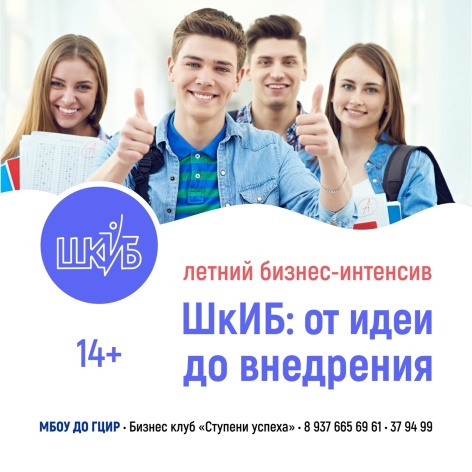 Место реализации программы (адреса)МБОУ ДО ГЦИР: 445045, Самарская область, г.Тольятти, ул. Чайкиной, 87, ул. Тополиная, 5Разработчик(и) программыГусельникова Ирина Викторовна,  педагог дополнительного образованияМетодическое сопровождениеСавина Наталия Александровна, ст. методистКраткое описание (для навигатора) Программа направлена на знакомство подростков с современным направлением - школьное инициативное бюджетирование (ШкИБ), которое позволит обучающимся узнать о возможностях участия в формировании комфортной среды для жизни, обучить бюджетной грамотности, получить опыт гражданского участия и научить социальной ответственностиКлючевые слова для поиска Профильная смена, летняя смена, функциональная грамотность, коммуникация, навыки Soft skills,  самостоятельность, лидерство, проект, проектная деятельность, школьная среда, школьная инфраструктура, деньги, смета, бюджетная грамотность, финансовая грамотностьЦели и задачи (для родителей, кратко и понятно) Создание образовательного пространства для удовлетворения потребностей в активном отдыхе, в приобретении теоретических знаний и практических навыков в области финансовой, бюджетной и других аспектов функциональной грамотности, способствующих самореализации и социализации обучающихсяРезультаты освоения (для родителей) не более 255 знаковВыпускник программы научится исследовать школьную среду, выявлять и описывать проблемы, генерировать идеи по преобразованию школьной инфраструктуры, представит и защитит свою идею, разработает и презентует проект на основе инициативной идеи сообща со своими единомышленниками, разовьет «гибкие навыки»Материальная база (перечислить имеющееся оборудование) не более 255 знаковМультимедийное проекционное оборудование, компьютерГод создания программы. Где, когда и кем утверждена программа2024 год. Решение педагогического совета МБОУ ДО ГЦИР  от 29.05.2024г. Протокол № 3Тип программы по функциональному назначениюобщеразвивающаяНаправленность программыСоциально-гуманитарнаяНаправление (вид) деятельностиФинансовая  грамотностьФорма обучения по программеОчнаяИспользуемые образовательные технологии (перечислить кратко)Проектный метод, игровые технологии, кейс-технологииУровень освоения содержания программыОзнакомительный уровеньОхват детей по возрастам14 – 17 летВид программы по способам организации содержания ПредметнаяСрок реализации программы1 неделяВзаимодействие программы с различными учреждениями и профессиональными сообществамиФинансирование программыРеализуется в рамках нормативного финансированияИтоги экспертизы программы на соответствие требованиям ПФДОИтоги участия программы в конкурсах№Темы занятийКоличество часов всегоВ том числеВ том числе№Темы занятийКоличество часов всеготеорияпрактикаВводное занятие. Презентация курса. Инициативное бюджетирование30,52,5Генерация идей по изменению школьной среды. Деловая игра «ШкИБ-кемп»30,52,5Подготовка успешного проекта. Мастер- класс «Как составить проектную заявку»30,52,5Защита проектов. Подведение итогов смены30,52,5Всего часов:12210№Название учебно-методических материаловНазначениеКомплексы оздоровительно-профилактических упражнений, предотвращающих и снижающих утомление обучающихся (для младшего школьного возраста)Для педагогаИнструкции по охране труда и технике безопасностиДля педагогаПоложения, приказы, информационные письма о проведении мероприятий различного уровня в летний периодДля педагогаРекламные материалы по набору детей на летнюю смену (приложение)Организация набора на летнюю сменуКонцепция школьного инициативного бюджетирования (ШкИБ) ФГБУ «НИФИ Минфина России»Для педагога и обучающихсяСценарии мастер-классов, деловых игр. Кейс-заданиеДля педагогаШкИБ: школьное инициативное бюджетирование. Сборник статей и материаловДля обучающихсяРаздаточный материал для игр и практикумов: задания, бланки для выполнения письменных заданий, карточки для жеребьевки, жетоны, тестДля обучающихсяВидео-фильм «ШкИБ» Для обучающихсяСценарий деловой игры «ШкИБ-кемп»Для педагога№Интернет-адресНазвание ресурсаГде используется и для чегоhttp://dni-fg.ru/ Онлайн уроки по финансовой грамотностиОрганизация проектно-исследовательской деятельности по программеhttp://www.openclass.ru/ Сетевое образовательное сообщество Открытый классОрганизация проектно-исследовательской деятельности по программеhttps://vashifinancy.ru Ваши финансы РФОрганизация проектно-исследовательской деятельности по программеhttp://www.fgramota.org Образовательный портал по финансовой грамотности Российской экономической школы (РЭШ)Организация проектно-исследовательской деятельности по программеhttp://www.gorodfinansov.ru/ Городфинансов РФОрганизация проектно-исследовательской деятельности по программе